PreambleIN exercise of the powers conferred by section 12 of the Federal Agricultural Marketing Authority Act 1965, the Authority, with the approval of the Minister, makes the following regulations Regulation 1. Citation.These Regulations may be cited as the Federal Agricultural Marketing Authority (Registration of Persons Engaged in Processing or Marketing of Agricultural Produce) Regulations 1989.Regulation 2. Interpretation.In these Regulations, unless the context otherwise requires - "Authority" means the Federal Agricultural Marketing Authority;

"information" includes any information or particulars relating to the processing or marketing of agricultural produce;

"registration" means registration of persons engaged in the processing or marketing of any agricultural produce under regulation 3;

"person" includes an individual, any corporation, statutory body, co-operative society, partnership, association and any other group of persons, whether corporate or unincorporate;

"processing" means any activities or series of activities or operations either done manually or mechanically or both for the preparation of the resulting agricultural produce for sale or otherwise.Regulation 3. Notice to require particulars.(1) The Authority may, by notification in the Gazette, require any person engaged in the processing or marketing of any agricultural produce to register with the Authority and furnish any information as the Authority may deem necessary relating to the agricultural produce in such form as the Authority may specify, being information within that person's knowledge or which he is reasonably able to obtain, and shall include the following information :(a) any marketing activities, including labelling, packing, grading, storage, transportation and shipment of agricultural produce;

(b) sales of agricultural produce including methods of sales, value, outlets and exports;

(c) purchases of agricultural produce including method of purchase, quantity, value, source and imports;

(d) processing of agricultural produce including methods, equipment, conversion rates, material used, and quality of output; and

(e) quantity of stock.(2) A notification under subregulation (1) may require the information to be furnished at specific times or within specific intervals.

(3) Without prejudice to subregulation (2), the Authority may, in addition to the notification under subregulation (1), for the better carrying out of the provisions of these Regulations publish the notification in such local newspapers as may be determined by the Authority.Regulation 4. Communication of information of general nature.The Authority may, where it considers it in the public interest to do so, communicate or disclose any information of a general nature obtained under regulation 3 to any other authorities or persons to whom the information may be useful :

Provided that the communication or disclosure of the information shall not make any reference to any specific person from whom the information was obtained.Regulation 5. Penalty.Any person who fails to comply with the requirements of a notification under regulation 3, or knowingly or recklessly furnishes or causes to be furnished any false information on any matter specified in such notification shall be guilty of an offence and shall, on conviction, be liable to a fine not exceeding one thousand ringgit or to imprisonment for a term not exceeding six months or to both such fine and imprisonment.

Made the 21st August 1989.
[ FAMA S. 2013/7; PN. (PU2) 145/IV. ]

                                                                                                              CHAIRMAN                                                                        FEDERAL AGRICULTURAL MARKETING AUTHORITY

Approved the 8th November 1989.
[ KP/LA/8/12/; PN. (PU2) 145/IV. ]

                                                                                                DATO' SERI SANUSI BIN JUNID,
                                                                                                         Minister of Agriculture 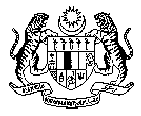 